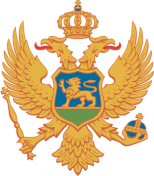 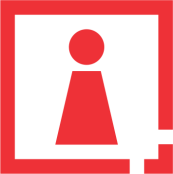 C R N A   G O R AAGENCIJA ZA ZAŠTITU LIČNIH PODATAKAI SLOBODAN PRISTUP INFORMACIJAMABr. 06-12-6806-4/22Podgorica, 12.09.2022.Odlučujući po Zahtjevu, br. 06-12-6806-1/22 od 27.07.2022. godine, upućenom od strane Uprave lokalnih javnih prihoda - Opština Nikšić, kojim se od Agencije za zaštitu ličnih podataka i slobodan pristup informacijama traži mišljenje vezano za primjenu Zakona o zaštiti podataka o ličnosti u odnosu na zahtjeve ove Uprave upućene Elektroprivredi Crne Gore AD Nikšić, Industriji piva i sokova Trebjesa DOO, Elektrodistributivnom sistemu DOO Podgorica, kojima je traženo dostavljanje spiska zaposlenih radnika sa JMBG i adresom stanovanja, u svrhu kompletiranja baze podataka poreskih obveznika (vršenja provjere vlasnika objekata i eventualno pokretanje postupka prinudne naplate) i obavljanja poslova iz nadležnosti ove Uprave, te s tim u vezi, Savjet Agencije je na sjednici održanoj dana .... donio sljedećeM I Š LJ E NJ EDostavljanje spiska zaposlenih u Elektroprivredi Crne Gore AD Nikšić, Industriji piva i sokova „Trebjesa“ DOO, Elektrodistributivnom sistemu DOO Podgorica po zahtjevu Uprave lokalnih javnih prihoda Opštine Nikšić, sa jedinstvenim matičnim brojem i adresom stanovanja, u svrhu kompletiranja baze podataka poreskih obveznika i utvrđivanja, naplate i kontrole poreza na nepokretnosti, nije u skladu sa Zakonom o zaštiti podataka o ličnosti.O b r a z l o ž e nj eAgenciji za zaštitu ličnih podataka i slobodan pristup informacijama obratila se Uprava lokalnih javnih prihoda - Opština Nikšić Zahtjevom kojim se traži mišljenje vezano za primjenu Zakona o zaštiti podataka o ličnosti u odnosu na zahtjeve ove Uprave upućene Elektroprivredi Crne Gore AD Nikšić, Industriji piva i sokova Trebjesa DOO, Elektrodistributivnom sistemu DOO Podgorica, kojima je, u cilju utvrđivanja, naplate i kontrole poreza traženo dostavljanje spiska zaposlenih radnika sa JMBG i adresom stanovanja, u svrhu kompletiranja baze podataka poreskih obveznika (vršenja provjere vlasnika objekata i eventualno pokretanje postupka prinudne naplate) i obavljanja poslova iz nadležnosti ove Uprave. Kako se navodi u Zahtjevu, navedene institucije su odbile zahtjev ove Uprave za dostavu podataka, te se traži mišljenje da li isti predstavlja kršenje odredbi Zakona o zaštiti podataka o ličnosti.Postupajući u skladu sa članom 50 tačka 3 Zakona o zaštiti podataka o ličnosti - ZZPL („Sl. List CG“, br. 79/08, 70/09, 44/12 i 22/17) u kojem se navodi da Agencija daje mišljenja u vezi sa primjenom ovog zakona, a na osnovu predmetnog zahtjeva, Savjet Agencije je mišljenja da dostavljanje spiska zaposlenih u Elektroprivredi Crne Gore AD Nikšić, Industriji piva i sokova „Trebjesa“ DOO, Elektrodistributivnom sistemu DOO Podgorica po zahtjevu Uprave lokalnih javnih prihoda Opštine Nikšić, sa jedinstvenim matičnim brojem i adresom stanovanja, u svrhu kompletiranja baze podataka poreskih obveznika i utvrđivanja, naplate i kontrole poreza na nepokretnosti, nije u skladu sa Zakonom o zaštiti podataka o ličnosti.Zakonom o zaštiti podataka o ličnosti - ZZPL ("Sl. list CG", br. 79/08, 70/09, 44/12 i 022/17) propisano je da se lični podaci moraju obrađivati na pošten i zakonit način shodno članu 2 stav 1 i isti se ne mogu obrađivati u većem obimu nego što je potrebno da bi se postigla svrha obrade niti na način koji nije u skladu sa njihovom namjenom. Članom 4 pomenutog zakona  definisano je da se zaštita ličnih podataka obezbjeđuje svakom licu bez obzira na državljanstvo, prebivalište, rasu, boju kože, pol, jezik, vjeru, političko i drugo uvjerenje, nacionalnost, socijalno porijeklo, imovno stanje, obrazovanje, društveni položaj ili drugo lično svojstvo.U članu 9 st.1 tačka 2 propisano je da otkrivanje, objavljivanje ili činjenje na drugi način dostupnih ličnih podataka predstavlja radnju obrade podataka o ličnosti. S tim u vezi, član 10 stav 1 propisuje da se obrada ličnih podataka može vršiti ukoliko za to postoji osnov u zakonu ili uz saglasnost lica čiji se podaci obrađuju. Davanje ličnih podataka na korišćenje drugim rukovaocima zbirki ličnih podataka regulisano je članom 17 pomenutog zakona kojim je propisano da  ukoliko su ispunjeni uslovi iz čl. 10 i 13 ovog zakona, rukovalac zbirke ličnih podataka mora trećoj strani, odnosno korisniku ličnih podataka, na njegov zahtjev, dati lične podatke koji su mu potrebni.Ustav Crne Gore ("Sl. list CG", br. 001/07 i 038/13) zabranjuje upotrebu podataka o ličnosti van namjene za koju su prikupljeni (član 43 stav 2). Osnovni princip u vezi sa obradom i korišćenjem tih podataka, jeste da je obrada podataka i kad je zakonom predviđena, dopuštena samo u svrhe radi kojih je predviđena i samo u mjeri koja je neophodna da bi se ona i ostvarila, odnosno obrada ličnih podataka nije dozvoljena ako se vrši u svrhu različitu od one za koju je određena (bez obzira da li se vrši na osnovu pristanka lica ili zakonskog ovlašćenja za obradu bez pristanka).Imajući u vidu navedene zakonske odredbe, jasno proizilazi da ne postoji  pravni osnov  za korišćenje ličnih podataka zaposlenih u Elektroprivredi Crne Gore AD Nikšić, Industriji piva i sokova „Trebjesa“ DOO, Elektrodistributivnom sistemu DOO Podgorica od strane Opštine Nikšić – Uprave lokalnih javnih prihoda, shodno članu 17 Zakona o zaštiti podatka o ličnosti jer je svrha obrade predmetnih ličnih podataka regulisana propisima koji regulišu radne odnose i isti se ne mogu koristiti za naplatu dugovanja po osnovu poreza.Imajući u vidu navedeno, Savjet je Mišljenja istaknutog u dispozitivu.SAVJET AGENCIJE:Predsjednik, Željko RutovićDostavljeno:Podnosiocu zahtjevaOdsjeku za predmete i prigovore